Publicado en Madrid el 15/09/2021 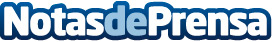 CONFESQ promueve y difunde la investigación a través de una segunda JornadaLa Ministra de Sanidad inaugurará el dia 1 de octubre la II Jornada  "Últimos avances en la investigación de la Fibromialgia, Encefalomielitis Miálgica / Síndrome de Fatiga Crónica, Sensibilidad Química Múltiple y Electrohipersensibildad", que está dirigida a médicos y otros profesionales de la sanidad, cuenta con el aval científico de la sociedad médica SEFIFAC y en la que participan ponentes nacionales e internacionales de prestigioDatos de contacto:Maria Lopez665836033Nota de prensa publicada en: https://www.notasdeprensa.es/confesq-promueve-y-difunde-la-investigacion-a Categorias: Nacional Medicina Industria Farmacéutica Eventos Otras ciencias http://www.notasdeprensa.es